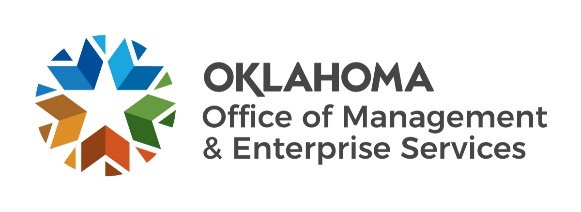 Amendment of SolicitationDate of Issuance:6/13/226/13/22Solicitation No.Solicitation No.1600000075 Rebid1600000075 Rebid1600000075 RebidRequisition No.16000049321600004932Amendment No.Amendment No.222Hour and date specified for receipt of offers is changed:Hour and date specified for receipt of offers is changed:Hour and date specified for receipt of offers is changed: No  Yes, to:6/23/223:00 pm CST3:00 pm CSTPursuant to OAC 260:115-7-30(d), this document shall serve as official notice of amendment to the solicitation identified above. Such notice is being provided to all suppliers to which the original solicitation was sent. Suppliers submitting bids or quotations shall acknowledge receipt of this solicitation amendment prior to the hour and date specified in the solicitation as follows:(1)  Sign and return a copy of this amendment with the solicitation response being submitted; or,(2)  If the supplier has already submitted a response, this acknowledgement must be signed and returned prior to the solicitation deadline. All amendment acknowledgements submitted separately shall have the solicitation number and bid opening date printed clearly on the front of the envelope.Pursuant to OAC 260:115-7-30(d), this document shall serve as official notice of amendment to the solicitation identified above. Such notice is being provided to all suppliers to which the original solicitation was sent. Suppliers submitting bids or quotations shall acknowledge receipt of this solicitation amendment prior to the hour and date specified in the solicitation as follows:(1)  Sign and return a copy of this amendment with the solicitation response being submitted; or,(2)  If the supplier has already submitted a response, this acknowledgement must be signed and returned prior to the solicitation deadline. All amendment acknowledgements submitted separately shall have the solicitation number and bid opening date printed clearly on the front of the envelope.Pursuant to OAC 260:115-7-30(d), this document shall serve as official notice of amendment to the solicitation identified above. Such notice is being provided to all suppliers to which the original solicitation was sent. Suppliers submitting bids or quotations shall acknowledge receipt of this solicitation amendment prior to the hour and date specified in the solicitation as follows:(1)  Sign and return a copy of this amendment with the solicitation response being submitted; or,(2)  If the supplier has already submitted a response, this acknowledgement must be signed and returned prior to the solicitation deadline. All amendment acknowledgements submitted separately shall have the solicitation number and bid opening date printed clearly on the front of the envelope.Pursuant to OAC 260:115-7-30(d), this document shall serve as official notice of amendment to the solicitation identified above. Such notice is being provided to all suppliers to which the original solicitation was sent. Suppliers submitting bids or quotations shall acknowledge receipt of this solicitation amendment prior to the hour and date specified in the solicitation as follows:(1)  Sign and return a copy of this amendment with the solicitation response being submitted; or,(2)  If the supplier has already submitted a response, this acknowledgement must be signed and returned prior to the solicitation deadline. All amendment acknowledgements submitted separately shall have the solicitation number and bid opening date printed clearly on the front of the envelope.Pursuant to OAC 260:115-7-30(d), this document shall serve as official notice of amendment to the solicitation identified above. Such notice is being provided to all suppliers to which the original solicitation was sent. Suppliers submitting bids or quotations shall acknowledge receipt of this solicitation amendment prior to the hour and date specified in the solicitation as follows:(1)  Sign and return a copy of this amendment with the solicitation response being submitted; or,(2)  If the supplier has already submitted a response, this acknowledgement must be signed and returned prior to the solicitation deadline. All amendment acknowledgements submitted separately shall have the solicitation number and bid opening date printed clearly on the front of the envelope.Pursuant to OAC 260:115-7-30(d), this document shall serve as official notice of amendment to the solicitation identified above. Such notice is being provided to all suppliers to which the original solicitation was sent. Suppliers submitting bids or quotations shall acknowledge receipt of this solicitation amendment prior to the hour and date specified in the solicitation as follows:(1)  Sign and return a copy of this amendment with the solicitation response being submitted; or,(2)  If the supplier has already submitted a response, this acknowledgement must be signed and returned prior to the solicitation deadline. All amendment acknowledgements submitted separately shall have the solicitation number and bid opening date printed clearly on the front of the envelope.Pursuant to OAC 260:115-7-30(d), this document shall serve as official notice of amendment to the solicitation identified above. Such notice is being provided to all suppliers to which the original solicitation was sent. Suppliers submitting bids or quotations shall acknowledge receipt of this solicitation amendment prior to the hour and date specified in the solicitation as follows:(1)  Sign and return a copy of this amendment with the solicitation response being submitted; or,(2)  If the supplier has already submitted a response, this acknowledgement must be signed and returned prior to the solicitation deadline. All amendment acknowledgements submitted separately shall have the solicitation number and bid opening date printed clearly on the front of the envelope.Pursuant to OAC 260:115-7-30(d), this document shall serve as official notice of amendment to the solicitation identified above. Such notice is being provided to all suppliers to which the original solicitation was sent. Suppliers submitting bids or quotations shall acknowledge receipt of this solicitation amendment prior to the hour and date specified in the solicitation as follows:(1)  Sign and return a copy of this amendment with the solicitation response being submitted; or,(2)  If the supplier has already submitted a response, this acknowledgement must be signed and returned prior to the solicitation deadline. All amendment acknowledgements submitted separately shall have the solicitation number and bid opening date printed clearly on the front of the envelope.ISSUED BY and RETURN TO:ISSUED BY and RETURN TO:ISSUED BY and RETURN TO:ISSUED BY and RETURN TO:ISSUED BY and RETURN TO:ISSUED BY and RETURN TO:ISSUED BY and RETURN TO:ISSUED BY and RETURN TO:U.S. Postal Delivery or Personal or Common Carrier Delivery:OMES Central Purchasing
Will Rogers BuildingATTN: Teresa Terry2401 N. Lincoln Blvd., Ste. 116Oklahoma City, OK 73105U.S. Postal Delivery or Personal or Common Carrier Delivery:OMES Central Purchasing
Will Rogers BuildingATTN: Teresa Terry2401 N. Lincoln Blvd., Ste. 116Oklahoma City, OK 73105Teresa TerryTeresa TerryTeresa TerryTeresa TerryTeresa TerryU.S. Postal Delivery or Personal or Common Carrier Delivery:OMES Central Purchasing
Will Rogers BuildingATTN: Teresa Terry2401 N. Lincoln Blvd., Ste. 116Oklahoma City, OK 73105U.S. Postal Delivery or Personal or Common Carrier Delivery:OMES Central Purchasing
Will Rogers BuildingATTN: Teresa Terry2401 N. Lincoln Blvd., Ste. 116Oklahoma City, OK 73105Contracting OfficerContracting OfficerContracting OfficerContracting OfficerContracting OfficerU.S. Postal Delivery or Personal or Common Carrier Delivery:OMES Central Purchasing
Will Rogers BuildingATTN: Teresa Terry2401 N. Lincoln Blvd., Ste. 116Oklahoma City, OK 73105U.S. Postal Delivery or Personal or Common Carrier Delivery:OMES Central Purchasing
Will Rogers BuildingATTN: Teresa Terry2401 N. Lincoln Blvd., Ste. 116Oklahoma City, OK 73105(405) 521-6679(405) 521-6679(405) 521-6679(405) 521-6679(405) 521-6679U.S. Postal Delivery or Personal or Common Carrier Delivery:OMES Central Purchasing
Will Rogers BuildingATTN: Teresa Terry2401 N. Lincoln Blvd., Ste. 116Oklahoma City, OK 73105U.S. Postal Delivery or Personal or Common Carrier Delivery:OMES Central Purchasing
Will Rogers BuildingATTN: Teresa Terry2401 N. Lincoln Blvd., Ste. 116Oklahoma City, OK 73105Phone  NumberPhone  NumberPhone  NumberPhone  NumberPhone  NumberU.S. Postal Delivery or Personal or Common Carrier Delivery:OMES Central Purchasing
Will Rogers BuildingATTN: Teresa Terry2401 N. Lincoln Blvd., Ste. 116Oklahoma City, OK 73105U.S. Postal Delivery or Personal or Common Carrier Delivery:OMES Central Purchasing
Will Rogers BuildingATTN: Teresa Terry2401 N. Lincoln Blvd., Ste. 116Oklahoma City, OK 73105Teresa.terry@omes.ok.govTeresa.terry@omes.ok.govTeresa.terry@omes.ok.govTeresa.terry@omes.ok.govTeresa.terry@omes.ok.govU.S. Postal Delivery or Personal or Common Carrier Delivery:OMES Central Purchasing
Will Rogers BuildingATTN: Teresa Terry2401 N. Lincoln Blvd., Ste. 116Oklahoma City, OK 73105U.S. Postal Delivery or Personal or Common Carrier Delivery:OMES Central Purchasing
Will Rogers BuildingATTN: Teresa Terry2401 N. Lincoln Blvd., Ste. 116Oklahoma City, OK 73105E-Mail  AddressE-Mail  AddressE-Mail  AddressE-Mail  AddressE-Mail  AddressDescription of Amendment:Description of Amendment:Description of Amendment:Description of Amendment:Description of Amendment:Description of Amendment:Description of Amendment:Description of Amendment:a. This is to incorporate the following:a. This is to incorporate the following:a. This is to incorporate the following:a. This is to incorporate the following:a. This is to incorporate the following:a. This is to incorporate the following:a. This is to incorporate the following:a. This is to incorporate the following:On behalf of the State of Oklahoma, the Office of Management and Enterprise Services (OMES) gives notice of the following questions concerning this solicitation, received during the QA period, which closed on  5/26/22. All questions and procurement/agency responses are detailed below:How many startups are you planning of accelerating per year?OCAST response: Anticipating 5 – 8 per year- How many programs/batches are you planning per year?OCAST response: Depends on the needs of the companies in the accelerator, but 6 would be considered typical for accelerators of this size- Is it going to be an industry specific program or an industry agnostic program?OCAST response:  The intent is to focus on the three industry areas of primary interest to Oklahoma.  Aerospace/Autonomous Systems/Defense, Energy Diversification and Biotechnology/Lifesciences- Is there a preference for the duration of the program?OCAST response: Not to exceed five years from the start date of the contract.  Operational plans reducing the number of years of accelerator operation will not receive preference. - What is the main goal / KPI of the accelerator program? OCAST response: The purpose of the accelerator is to grow tenant companies and groom them for investment.  Accelerator managers will need to develop the most appropriate KPIs in partnership with OCAST - Is the investment commitment of $5 million distributed over the 5 years of the accelerator program ($1M per year) given the fact that there is an optional cancelation clause in the contract?OCAST response: The intent is $1M per year for each of five years, however this can be adjusted by OCAST based on the needs of the accelerator tenants. With respect to Exhibit 1, section 11, can OCAST expand on what is meant by “Bidder will require companies successfully exiting the accelerator program to allow OCAST the opportunity to make an investment in the company as a limited partner at the discretion of OCAST”?OCAST Response: This requirement means that OCAST will be invited to meet with each company successfully exiting the accelerator program along with the accelerator operator regarding the opportunity of securing an investment from the OCAST Seed Capital program and/or the OCAST administered U.S. Treasury, State Small Business Credit Initiative (SSBCI) loan and investment programs.  With respect to Exhibit 1, section 11 of the Solicitation, would the state accept a guarantee that OCAST has the same investment rights as other investors/partners in the accelerator program?OCAST Response: No.  OCAST is to be part of the initial investment discussion with the company exiting the accelerator.  Seed Capital funds must by state statute and SSBCI funds by federal law, be matched by private sector investment dollars.  Therefore, if after the initial meeting with OCAST the company is interested in pursuing a Seed Capital investment, subsequent meetings may include private sector investment organizations and/or individuals to begin assembling an investment. On behalf of the State of Oklahoma, the Office of Management and Enterprise Services (OMES) gives notice of the following questions concerning this solicitation, received during the QA period, which closed on  5/26/22. All questions and procurement/agency responses are detailed below:How many startups are you planning of accelerating per year?OCAST response: Anticipating 5 – 8 per year- How many programs/batches are you planning per year?OCAST response: Depends on the needs of the companies in the accelerator, but 6 would be considered typical for accelerators of this size- Is it going to be an industry specific program or an industry agnostic program?OCAST response:  The intent is to focus on the three industry areas of primary interest to Oklahoma.  Aerospace/Autonomous Systems/Defense, Energy Diversification and Biotechnology/Lifesciences- Is there a preference for the duration of the program?OCAST response: Not to exceed five years from the start date of the contract.  Operational plans reducing the number of years of accelerator operation will not receive preference. - What is the main goal / KPI of the accelerator program? OCAST response: The purpose of the accelerator is to grow tenant companies and groom them for investment.  Accelerator managers will need to develop the most appropriate KPIs in partnership with OCAST - Is the investment commitment of $5 million distributed over the 5 years of the accelerator program ($1M per year) given the fact that there is an optional cancelation clause in the contract?OCAST response: The intent is $1M per year for each of five years, however this can be adjusted by OCAST based on the needs of the accelerator tenants. With respect to Exhibit 1, section 11, can OCAST expand on what is meant by “Bidder will require companies successfully exiting the accelerator program to allow OCAST the opportunity to make an investment in the company as a limited partner at the discretion of OCAST”?OCAST Response: This requirement means that OCAST will be invited to meet with each company successfully exiting the accelerator program along with the accelerator operator regarding the opportunity of securing an investment from the OCAST Seed Capital program and/or the OCAST administered U.S. Treasury, State Small Business Credit Initiative (SSBCI) loan and investment programs.  With respect to Exhibit 1, section 11 of the Solicitation, would the state accept a guarantee that OCAST has the same investment rights as other investors/partners in the accelerator program?OCAST Response: No.  OCAST is to be part of the initial investment discussion with the company exiting the accelerator.  Seed Capital funds must by state statute and SSBCI funds by federal law, be matched by private sector investment dollars.  Therefore, if after the initial meeting with OCAST the company is interested in pursuing a Seed Capital investment, subsequent meetings may include private sector investment organizations and/or individuals to begin assembling an investment. On behalf of the State of Oklahoma, the Office of Management and Enterprise Services (OMES) gives notice of the following questions concerning this solicitation, received during the QA period, which closed on  5/26/22. All questions and procurement/agency responses are detailed below:How many startups are you planning of accelerating per year?OCAST response: Anticipating 5 – 8 per year- How many programs/batches are you planning per year?OCAST response: Depends on the needs of the companies in the accelerator, but 6 would be considered typical for accelerators of this size- Is it going to be an industry specific program or an industry agnostic program?OCAST response:  The intent is to focus on the three industry areas of primary interest to Oklahoma.  Aerospace/Autonomous Systems/Defense, Energy Diversification and Biotechnology/Lifesciences- Is there a preference for the duration of the program?OCAST response: Not to exceed five years from the start date of the contract.  Operational plans reducing the number of years of accelerator operation will not receive preference. - What is the main goal / KPI of the accelerator program? OCAST response: The purpose of the accelerator is to grow tenant companies and groom them for investment.  Accelerator managers will need to develop the most appropriate KPIs in partnership with OCAST - Is the investment commitment of $5 million distributed over the 5 years of the accelerator program ($1M per year) given the fact that there is an optional cancelation clause in the contract?OCAST response: The intent is $1M per year for each of five years, however this can be adjusted by OCAST based on the needs of the accelerator tenants. With respect to Exhibit 1, section 11, can OCAST expand on what is meant by “Bidder will require companies successfully exiting the accelerator program to allow OCAST the opportunity to make an investment in the company as a limited partner at the discretion of OCAST”?OCAST Response: This requirement means that OCAST will be invited to meet with each company successfully exiting the accelerator program along with the accelerator operator regarding the opportunity of securing an investment from the OCAST Seed Capital program and/or the OCAST administered U.S. Treasury, State Small Business Credit Initiative (SSBCI) loan and investment programs.  With respect to Exhibit 1, section 11 of the Solicitation, would the state accept a guarantee that OCAST has the same investment rights as other investors/partners in the accelerator program?OCAST Response: No.  OCAST is to be part of the initial investment discussion with the company exiting the accelerator.  Seed Capital funds must by state statute and SSBCI funds by federal law, be matched by private sector investment dollars.  Therefore, if after the initial meeting with OCAST the company is interested in pursuing a Seed Capital investment, subsequent meetings may include private sector investment organizations and/or individuals to begin assembling an investment. On behalf of the State of Oklahoma, the Office of Management and Enterprise Services (OMES) gives notice of the following questions concerning this solicitation, received during the QA period, which closed on  5/26/22. All questions and procurement/agency responses are detailed below:How many startups are you planning of accelerating per year?OCAST response: Anticipating 5 – 8 per year- How many programs/batches are you planning per year?OCAST response: Depends on the needs of the companies in the accelerator, but 6 would be considered typical for accelerators of this size- Is it going to be an industry specific program or an industry agnostic program?OCAST response:  The intent is to focus on the three industry areas of primary interest to Oklahoma.  Aerospace/Autonomous Systems/Defense, Energy Diversification and Biotechnology/Lifesciences- Is there a preference for the duration of the program?OCAST response: Not to exceed five years from the start date of the contract.  Operational plans reducing the number of years of accelerator operation will not receive preference. - What is the main goal / KPI of the accelerator program? OCAST response: The purpose of the accelerator is to grow tenant companies and groom them for investment.  Accelerator managers will need to develop the most appropriate KPIs in partnership with OCAST - Is the investment commitment of $5 million distributed over the 5 years of the accelerator program ($1M per year) given the fact that there is an optional cancelation clause in the contract?OCAST response: The intent is $1M per year for each of five years, however this can be adjusted by OCAST based on the needs of the accelerator tenants. With respect to Exhibit 1, section 11, can OCAST expand on what is meant by “Bidder will require companies successfully exiting the accelerator program to allow OCAST the opportunity to make an investment in the company as a limited partner at the discretion of OCAST”?OCAST Response: This requirement means that OCAST will be invited to meet with each company successfully exiting the accelerator program along with the accelerator operator regarding the opportunity of securing an investment from the OCAST Seed Capital program and/or the OCAST administered U.S. Treasury, State Small Business Credit Initiative (SSBCI) loan and investment programs.  With respect to Exhibit 1, section 11 of the Solicitation, would the state accept a guarantee that OCAST has the same investment rights as other investors/partners in the accelerator program?OCAST Response: No.  OCAST is to be part of the initial investment discussion with the company exiting the accelerator.  Seed Capital funds must by state statute and SSBCI funds by federal law, be matched by private sector investment dollars.  Therefore, if after the initial meeting with OCAST the company is interested in pursuing a Seed Capital investment, subsequent meetings may include private sector investment organizations and/or individuals to begin assembling an investment. On behalf of the State of Oklahoma, the Office of Management and Enterprise Services (OMES) gives notice of the following questions concerning this solicitation, received during the QA period, which closed on  5/26/22. All questions and procurement/agency responses are detailed below:How many startups are you planning of accelerating per year?OCAST response: Anticipating 5 – 8 per year- How many programs/batches are you planning per year?OCAST response: Depends on the needs of the companies in the accelerator, but 6 would be considered typical for accelerators of this size- Is it going to be an industry specific program or an industry agnostic program?OCAST response:  The intent is to focus on the three industry areas of primary interest to Oklahoma.  Aerospace/Autonomous Systems/Defense, Energy Diversification and Biotechnology/Lifesciences- Is there a preference for the duration of the program?OCAST response: Not to exceed five years from the start date of the contract.  Operational plans reducing the number of years of accelerator operation will not receive preference. - What is the main goal / KPI of the accelerator program? OCAST response: The purpose of the accelerator is to grow tenant companies and groom them for investment.  Accelerator managers will need to develop the most appropriate KPIs in partnership with OCAST - Is the investment commitment of $5 million distributed over the 5 years of the accelerator program ($1M per year) given the fact that there is an optional cancelation clause in the contract?OCAST response: The intent is $1M per year for each of five years, however this can be adjusted by OCAST based on the needs of the accelerator tenants. With respect to Exhibit 1, section 11, can OCAST expand on what is meant by “Bidder will require companies successfully exiting the accelerator program to allow OCAST the opportunity to make an investment in the company as a limited partner at the discretion of OCAST”?OCAST Response: This requirement means that OCAST will be invited to meet with each company successfully exiting the accelerator program along with the accelerator operator regarding the opportunity of securing an investment from the OCAST Seed Capital program and/or the OCAST administered U.S. Treasury, State Small Business Credit Initiative (SSBCI) loan and investment programs.  With respect to Exhibit 1, section 11 of the Solicitation, would the state accept a guarantee that OCAST has the same investment rights as other investors/partners in the accelerator program?OCAST Response: No.  OCAST is to be part of the initial investment discussion with the company exiting the accelerator.  Seed Capital funds must by state statute and SSBCI funds by federal law, be matched by private sector investment dollars.  Therefore, if after the initial meeting with OCAST the company is interested in pursuing a Seed Capital investment, subsequent meetings may include private sector investment organizations and/or individuals to begin assembling an investment. On behalf of the State of Oklahoma, the Office of Management and Enterprise Services (OMES) gives notice of the following questions concerning this solicitation, received during the QA period, which closed on  5/26/22. All questions and procurement/agency responses are detailed below:How many startups are you planning of accelerating per year?OCAST response: Anticipating 5 – 8 per year- How many programs/batches are you planning per year?OCAST response: Depends on the needs of the companies in the accelerator, but 6 would be considered typical for accelerators of this size- Is it going to be an industry specific program or an industry agnostic program?OCAST response:  The intent is to focus on the three industry areas of primary interest to Oklahoma.  Aerospace/Autonomous Systems/Defense, Energy Diversification and Biotechnology/Lifesciences- Is there a preference for the duration of the program?OCAST response: Not to exceed five years from the start date of the contract.  Operational plans reducing the number of years of accelerator operation will not receive preference. - What is the main goal / KPI of the accelerator program? OCAST response: The purpose of the accelerator is to grow tenant companies and groom them for investment.  Accelerator managers will need to develop the most appropriate KPIs in partnership with OCAST - Is the investment commitment of $5 million distributed over the 5 years of the accelerator program ($1M per year) given the fact that there is an optional cancelation clause in the contract?OCAST response: The intent is $1M per year for each of five years, however this can be adjusted by OCAST based on the needs of the accelerator tenants. With respect to Exhibit 1, section 11, can OCAST expand on what is meant by “Bidder will require companies successfully exiting the accelerator program to allow OCAST the opportunity to make an investment in the company as a limited partner at the discretion of OCAST”?OCAST Response: This requirement means that OCAST will be invited to meet with each company successfully exiting the accelerator program along with the accelerator operator regarding the opportunity of securing an investment from the OCAST Seed Capital program and/or the OCAST administered U.S. Treasury, State Small Business Credit Initiative (SSBCI) loan and investment programs.  With respect to Exhibit 1, section 11 of the Solicitation, would the state accept a guarantee that OCAST has the same investment rights as other investors/partners in the accelerator program?OCAST Response: No.  OCAST is to be part of the initial investment discussion with the company exiting the accelerator.  Seed Capital funds must by state statute and SSBCI funds by federal law, be matched by private sector investment dollars.  Therefore, if after the initial meeting with OCAST the company is interested in pursuing a Seed Capital investment, subsequent meetings may include private sector investment organizations and/or individuals to begin assembling an investment. On behalf of the State of Oklahoma, the Office of Management and Enterprise Services (OMES) gives notice of the following questions concerning this solicitation, received during the QA period, which closed on  5/26/22. All questions and procurement/agency responses are detailed below:How many startups are you planning of accelerating per year?OCAST response: Anticipating 5 – 8 per year- How many programs/batches are you planning per year?OCAST response: Depends on the needs of the companies in the accelerator, but 6 would be considered typical for accelerators of this size- Is it going to be an industry specific program or an industry agnostic program?OCAST response:  The intent is to focus on the three industry areas of primary interest to Oklahoma.  Aerospace/Autonomous Systems/Defense, Energy Diversification and Biotechnology/Lifesciences- Is there a preference for the duration of the program?OCAST response: Not to exceed five years from the start date of the contract.  Operational plans reducing the number of years of accelerator operation will not receive preference. - What is the main goal / KPI of the accelerator program? OCAST response: The purpose of the accelerator is to grow tenant companies and groom them for investment.  Accelerator managers will need to develop the most appropriate KPIs in partnership with OCAST - Is the investment commitment of $5 million distributed over the 5 years of the accelerator program ($1M per year) given the fact that there is an optional cancelation clause in the contract?OCAST response: The intent is $1M per year for each of five years, however this can be adjusted by OCAST based on the needs of the accelerator tenants. With respect to Exhibit 1, section 11, can OCAST expand on what is meant by “Bidder will require companies successfully exiting the accelerator program to allow OCAST the opportunity to make an investment in the company as a limited partner at the discretion of OCAST”?OCAST Response: This requirement means that OCAST will be invited to meet with each company successfully exiting the accelerator program along with the accelerator operator regarding the opportunity of securing an investment from the OCAST Seed Capital program and/or the OCAST administered U.S. Treasury, State Small Business Credit Initiative (SSBCI) loan and investment programs.  With respect to Exhibit 1, section 11 of the Solicitation, would the state accept a guarantee that OCAST has the same investment rights as other investors/partners in the accelerator program?OCAST Response: No.  OCAST is to be part of the initial investment discussion with the company exiting the accelerator.  Seed Capital funds must by state statute and SSBCI funds by federal law, be matched by private sector investment dollars.  Therefore, if after the initial meeting with OCAST the company is interested in pursuing a Seed Capital investment, subsequent meetings may include private sector investment organizations and/or individuals to begin assembling an investment. On behalf of the State of Oklahoma, the Office of Management and Enterprise Services (OMES) gives notice of the following questions concerning this solicitation, received during the QA period, which closed on  5/26/22. All questions and procurement/agency responses are detailed below:How many startups are you planning of accelerating per year?OCAST response: Anticipating 5 – 8 per year- How many programs/batches are you planning per year?OCAST response: Depends on the needs of the companies in the accelerator, but 6 would be considered typical for accelerators of this size- Is it going to be an industry specific program or an industry agnostic program?OCAST response:  The intent is to focus on the three industry areas of primary interest to Oklahoma.  Aerospace/Autonomous Systems/Defense, Energy Diversification and Biotechnology/Lifesciences- Is there a preference for the duration of the program?OCAST response: Not to exceed five years from the start date of the contract.  Operational plans reducing the number of years of accelerator operation will not receive preference. - What is the main goal / KPI of the accelerator program? OCAST response: The purpose of the accelerator is to grow tenant companies and groom them for investment.  Accelerator managers will need to develop the most appropriate KPIs in partnership with OCAST - Is the investment commitment of $5 million distributed over the 5 years of the accelerator program ($1M per year) given the fact that there is an optional cancelation clause in the contract?OCAST response: The intent is $1M per year for each of five years, however this can be adjusted by OCAST based on the needs of the accelerator tenants. With respect to Exhibit 1, section 11, can OCAST expand on what is meant by “Bidder will require companies successfully exiting the accelerator program to allow OCAST the opportunity to make an investment in the company as a limited partner at the discretion of OCAST”?OCAST Response: This requirement means that OCAST will be invited to meet with each company successfully exiting the accelerator program along with the accelerator operator regarding the opportunity of securing an investment from the OCAST Seed Capital program and/or the OCAST administered U.S. Treasury, State Small Business Credit Initiative (SSBCI) loan and investment programs.  With respect to Exhibit 1, section 11 of the Solicitation, would the state accept a guarantee that OCAST has the same investment rights as other investors/partners in the accelerator program?OCAST Response: No.  OCAST is to be part of the initial investment discussion with the company exiting the accelerator.  Seed Capital funds must by state statute and SSBCI funds by federal law, be matched by private sector investment dollars.  Therefore, if after the initial meeting with OCAST the company is interested in pursuing a Seed Capital investment, subsequent meetings may include private sector investment organizations and/or individuals to begin assembling an investment. On behalf of the State of Oklahoma, the Office of Management and Enterprise Services (OMES) gives notice of the following questions concerning this solicitation, received during the QA period, which closed on  5/26/22. All questions and procurement/agency responses are detailed below:How many startups are you planning of accelerating per year?OCAST response: Anticipating 5 – 8 per year- How many programs/batches are you planning per year?OCAST response: Depends on the needs of the companies in the accelerator, but 6 would be considered typical for accelerators of this size- Is it going to be an industry specific program or an industry agnostic program?OCAST response:  The intent is to focus on the three industry areas of primary interest to Oklahoma.  Aerospace/Autonomous Systems/Defense, Energy Diversification and Biotechnology/Lifesciences- Is there a preference for the duration of the program?OCAST response: Not to exceed five years from the start date of the contract.  Operational plans reducing the number of years of accelerator operation will not receive preference. - What is the main goal / KPI of the accelerator program? OCAST response: The purpose of the accelerator is to grow tenant companies and groom them for investment.  Accelerator managers will need to develop the most appropriate KPIs in partnership with OCAST - Is the investment commitment of $5 million distributed over the 5 years of the accelerator program ($1M per year) given the fact that there is an optional cancelation clause in the contract?OCAST response: The intent is $1M per year for each of five years, however this can be adjusted by OCAST based on the needs of the accelerator tenants. With respect to Exhibit 1, section 11, can OCAST expand on what is meant by “Bidder will require companies successfully exiting the accelerator program to allow OCAST the opportunity to make an investment in the company as a limited partner at the discretion of OCAST”?OCAST Response: This requirement means that OCAST will be invited to meet with each company successfully exiting the accelerator program along with the accelerator operator regarding the opportunity of securing an investment from the OCAST Seed Capital program and/or the OCAST administered U.S. Treasury, State Small Business Credit Initiative (SSBCI) loan and investment programs.  With respect to Exhibit 1, section 11 of the Solicitation, would the state accept a guarantee that OCAST has the same investment rights as other investors/partners in the accelerator program?OCAST Response: No.  OCAST is to be part of the initial investment discussion with the company exiting the accelerator.  Seed Capital funds must by state statute and SSBCI funds by federal law, be matched by private sector investment dollars.  Therefore, if after the initial meeting with OCAST the company is interested in pursuing a Seed Capital investment, subsequent meetings may include private sector investment organizations and/or individuals to begin assembling an investment. b. All other terms and conditions remain unchanged.b. All other terms and conditions remain unchanged.b. All other terms and conditions remain unchanged.b. All other terms and conditions remain unchanged.b. All other terms and conditions remain unchanged.Supplier Company Name (PRINT)Supplier Company Name (PRINT)Supplier Company Name (PRINT)DateAuthorized Representative Name (PRINT)TitleAuthorized Representative Signature